Guía de Repaso IV BIMESTRE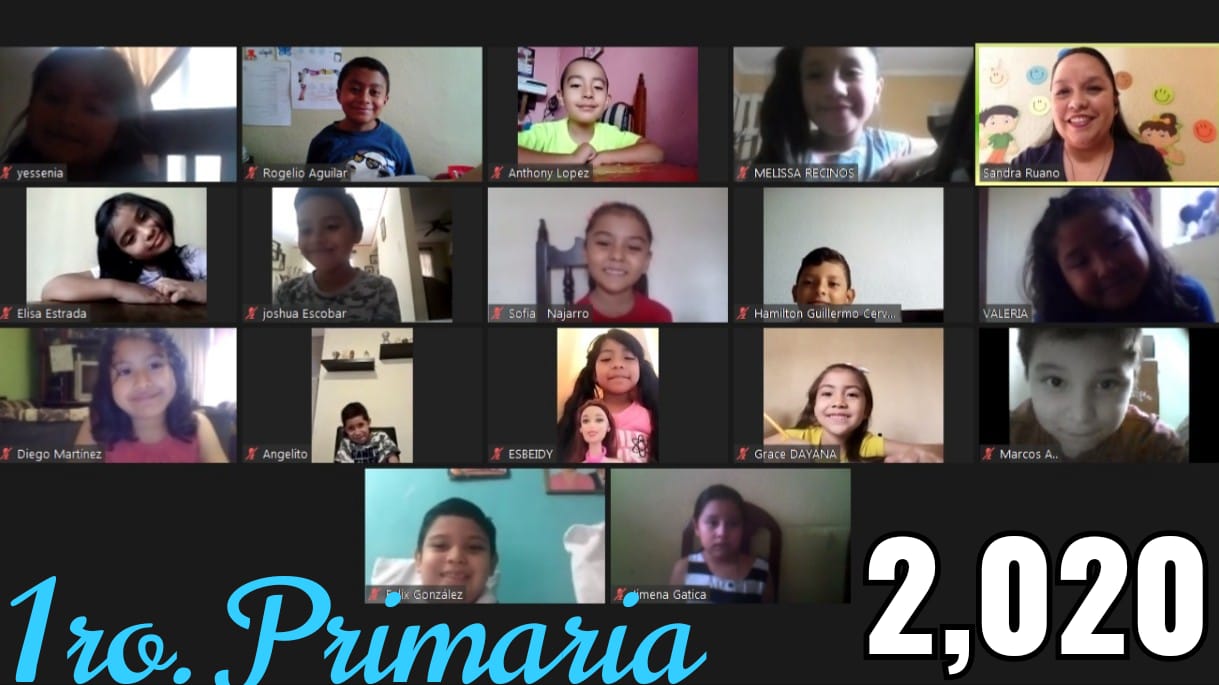 NOTA IMPORTANTE: Papitos favor tomar en cuenta las siguientes instrucciones:Los alumnos se evaluarán en las fechas: del 26 al 30 de octubre. Las evaluaciones serán vía Zoom. Los exámenes de cada materia se enviarán 20 minutos antes de iniciar nuestro enlace. Debes tener la cámara encendida. Los papitos no puedes estar con los niños cerca. Solamente si necesitan activar o desactivar micrófono. Cuando terminemos nuestro enlace de inmediato me envían la fotografía del examen. Los alumnos deben estar en un lugar con el menor ruido posible. Debes colocar la cámara en un lugar donde te pueda ver trabajar para poderte guiar. 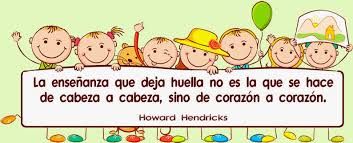 Los quiero mucho mis pequeños corazones, gracias por dejar huella en mi corazón. Comunicación y LenguajeLunes 26 9:00am -Diminutivos-Aumentativos Pág. 100. -Descripción de animales y objetos. Pág. 103.-Onomatopeyas Pg. 104.-Artículo Pág. 108.-Género y Numero Pág. 116-Lectura y escritura. MatemáticaMartes 27 9:00am-Sumas de centenas Pág. 108.-Restas sin desagrupar. Pág. 110.-Problemas de multiplicación. -División pág. 122.-Números hasta 999.-Líneas rectas y curvas. Pág. 132. Ciencias Miércoles 28 9:00am-Recursos renovables y no renovables.-Recursos Naturales.-Capas de la Tierra.-El Universo (Los astros)-Los planetas del Sistema Solar. Sociales Lunes 26 11:00am -Medidas de seguridad en la calle.-Señales (semáforo)-Árbol genealógico (estructura)-Diversidad.-Guatemaltecos. Lengua MayaMiércoles 28 11:00am-Frutas- Rawach che´ pág. 59.-Alimentos- Rikilal Pág. 63.-Animales domésticos- Ri Awaj Pág. 65.-Los Tamaños Pág. 69. Formación CristianaJueves 29 9:00am Se llevará a cabo una actividad para lo cual prepararás lo siguiente: -Prepararás una breve explicación (tienes un minuto y medio) de una parábola o de una enseñanza de Jesús. -Decorarás tu espacio donde realices tu explicación. -Si deseas utilizar algún objeto para ejemplificar lo puedes hacer. -Debes elegir una de las siguientes parábolas. -Mateo 13:18-23 Parábola del Sembrador. -Mateo 18:10-14 Parábola de la Oveja Perdida.-Mateo 14:13-21 Jesús da de comer a una multitud. -Marcos 5:21-42 Jesús resucita a una niña. Expresión Artística. Martes 27 11:00amRealizaremos una linda manualidad: Necesitaremos: -Un cartón que mida 23 centímetros de largo y 17 centímetros de ancho. -Un pedacito de listón de cualquier color. -Silicón únicamente. -Frijolitos para pegarlos en el cartón (un poquito)-imprimir la foto. 